 Surviving your first weeks with your new puppy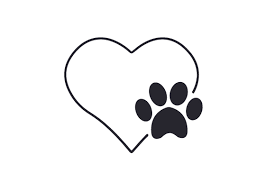 Do:*Feed 2-4 hours before bedtime following feeding guidelines.*Play with your puppy a lot before bed*Let your puppy cry must learn to self- sooth*Let your puppy out every hour through the day when possible. Once in the middle of night if crying,*Praise your puppy for a job well done. *Have patience and follow through with training.*Give lots of hugs and kisses.Don’t *Play with puppy when letting out in the middle of night carry to the door and praise when they potty outside bring right back in. *Punish puppy for peeing inside unless you catch them in the act. *Leave them alone too long when you have to leave toys.* Let them roam the house unattended *Let them graze on food ; feed and then pick up food.*Give water after 6-7 pm* Leave puppy in sun too long.*Allow puppies to play too rough with older dogs.*Take to Dog Park until puppy shot series is complete.